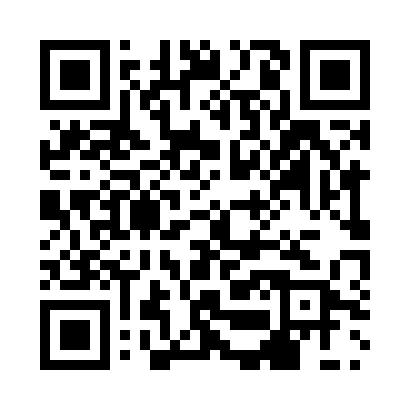 Prayer times for Punta Gorda, BelizeWed 1 May 2024 - Fri 31 May 2024High Latitude Method: NonePrayer Calculation Method: Muslim World LeagueAsar Calculation Method: ShafiPrayer times provided by https://www.salahtimes.comDateDayFajrSunriseDhuhrAsrMaghribIsha1Wed4:155:3111:523:016:147:252Thu4:145:3011:523:006:147:263Fri4:145:3011:523:006:157:264Sat4:135:2911:523:006:157:275Sun4:125:2911:523:016:157:276Mon4:125:2811:523:016:157:277Tue4:115:2811:523:026:167:288Wed4:115:2711:523:036:167:289Thu4:105:2711:523:036:167:2910Fri4:105:2711:523:046:177:2911Sat4:095:2611:523:056:177:3012Sun4:095:2611:523:056:177:3013Mon4:085:2611:523:066:187:3114Tue4:085:2511:523:066:187:3115Wed4:075:2511:523:076:187:3216Thu4:075:2511:523:076:197:3217Fri4:065:2411:523:086:197:3218Sat4:065:2411:523:086:197:3319Sun4:065:2411:523:096:207:3320Mon4:055:2411:523:106:207:3421Tue4:055:2411:523:106:207:3422Wed4:055:2311:523:116:217:3523Thu4:045:2311:523:116:217:3524Fri4:045:2311:523:126:217:3625Sat4:045:2311:523:126:227:3626Sun4:035:2311:523:136:227:3727Mon4:035:2311:523:136:227:3728Tue4:035:2311:533:136:237:3829Wed4:035:2311:533:146:237:3830Thu4:035:2211:533:146:237:3831Fri4:035:2211:533:156:247:39